Summer Day CampOverview:Ages 4 – 12May 26th – July 31st, 2020Open 8:00am – 6:00pmDaily Chapel, Praise & WorshipRotational centersBreakfast, hot catered lunch & afternoon snack included in weekly tuition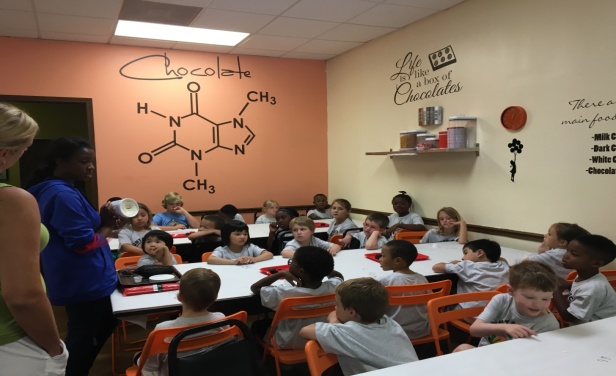 Eastminster Presbyterian ChurchWeekday Ministries Division5801 Hugh Howell RoadStone Mountain, Georgia  30087770.469.9489www.Eastminster.usEastminster School-Age Program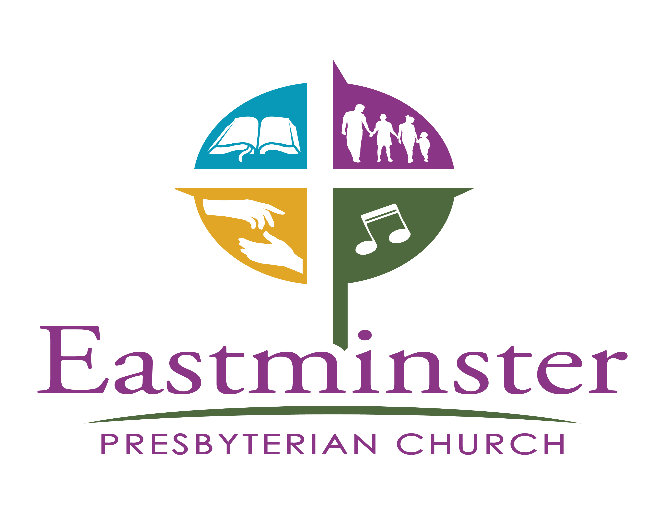 Caleb Clarke, PastorCeleste Sears,Camp Director5801 Hugh Howell RoadStone Mountain, GA  30087770.469.9489www.Eastminster.us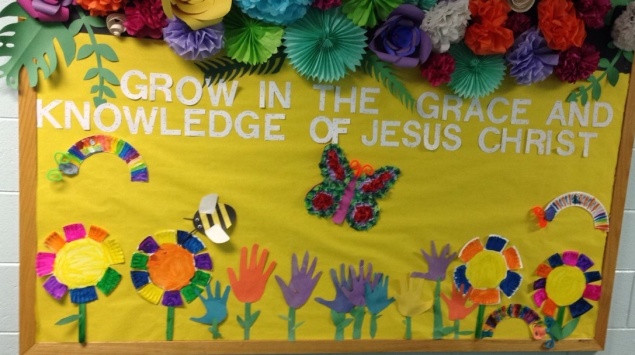 Eastminster Presbyterian ChurchSummer Day Camp2020A Program of the Weekday Ministries Division 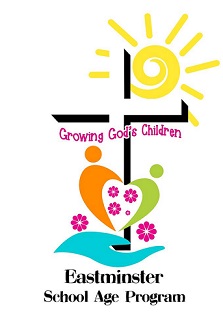 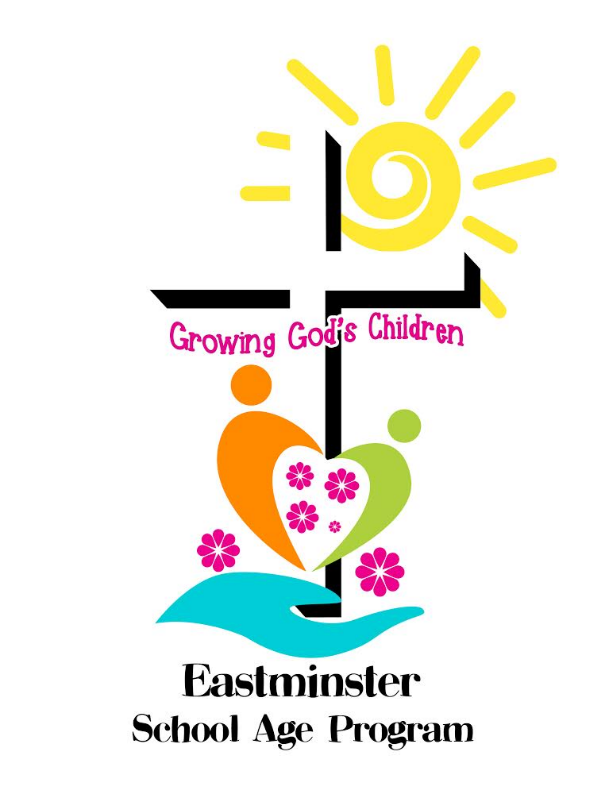 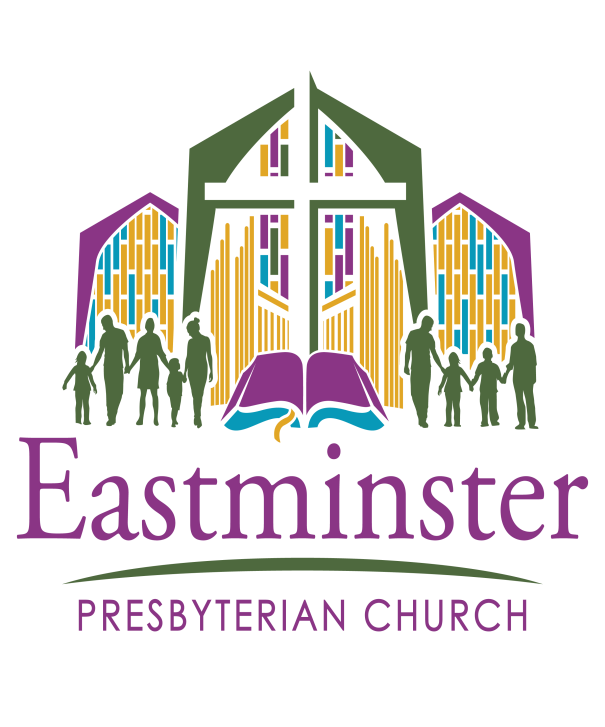 Summer Day Camp Program Areas:Gym, with focus on a variety of sports, including soccer, basketball, volleyball, badminton, and moreArts and CraftsMusic Daily Praise/Worship/DevotionalWeekly SkitsSummer Bridge TimeDance/Creative MovementPiccadilly PuppetsWeeks of Operation:May 26 – 29(closed 25th)June 01 - 05June 08 - 12June 15 - 19June 22 – 26June 29 – July 03July  06 - 10July  13 - 17July  20 - 24July  27 – 31 Eastminster Summer Day CampOur mission…To provide a high-quality camp experience emphasizing the individual child’s developmental needs; to help the child in his or her mental, emotional, social, physical and spiritual development; and to offer peace of mind to parents with the knowledge that their children are well-supervised and loved.Our staff…is comprised of individuals from our community with a commitment to providing the best summer experience possible for the children of our program.Our facility…We are housed in the lower level of Eastminster Presbyterian Church, and in addition have access to the gymnasium, playground and Sanctuary.Field Trips:Lunar Mini GolfJim Nnark Party Animals AtlAtlanta Ice ForumAurora TheatreFun XcessUrban AdventureCake Art Cooking CreationsBuccaneer Cove Water ParkEscape The RoomMalibu Grand PrixCamp Cost:$200 per week for 1st child; additional children registering from the same family are $190 each per week. 3 Day Camp M-W-F is $160 per week for 1st child; additional children from the same family are $150each.$80  (non-refundable) registration fee covers the cost of all field trips a camp T-shirt; and 2 snacks dailyFor More Information:www.eastminster.us             to register online or download registration formsCall 770-469-9489